D250P Technical specifications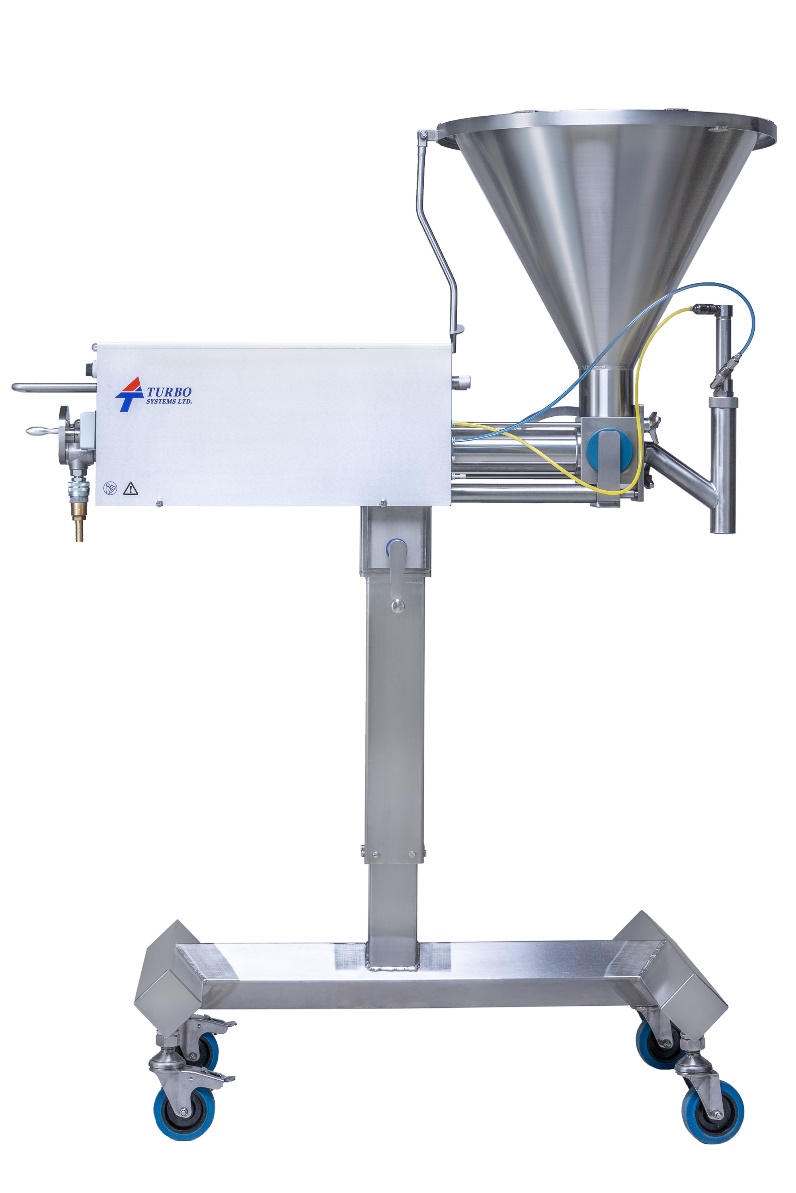 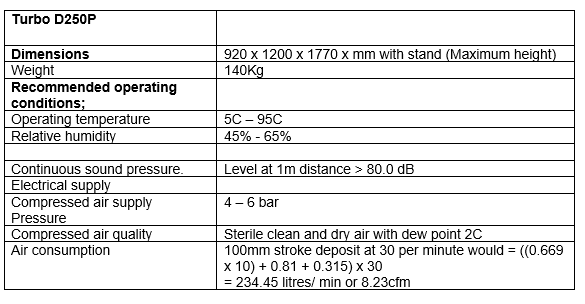 